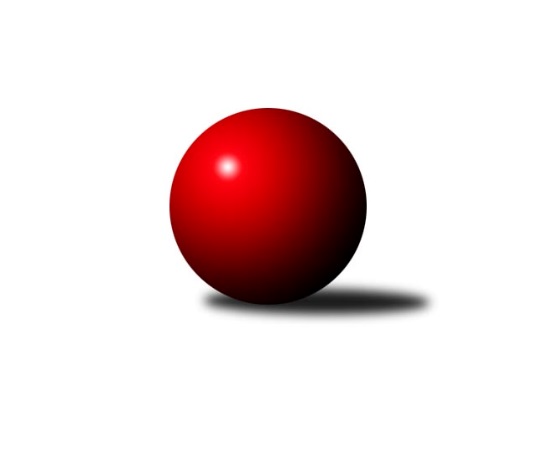 Č.2Ročník 2018/2019	7.6.2024 Krajská soutěž Vysočiny A 2018/2019Statistika 2. kolaTabulka družstev:		družstvo	záp	výh	rem	proh	skore	sety	průměr	body	plné	dorážka	chyby	1.	TJ Sl. Kamenice nad Lipou E	2	2	0	0	10.0 : 2.0 	(13.0 : 3.0)	1614	4	1120	495	33.5	2.	KK Slavoj Žirovnice C	1	1	0	0	5.0 : 1.0 	(6.0 : 2.0)	1661	2	1174	487	40	3.	TJ Spartak Pelhřimov E	1	1	0	0	4.0 : 2.0 	(5.0 : 3.0)	1522	2	1097	425	38	4.	TJ Sl. Kamenice nad Lipou C	2	1	0	1	7.0 : 5.0 	(8.0 : 8.0)	1546	2	1122	425	54	5.	TJ Spartak Pelhřimov C	2	1	0	1	6.0 : 6.0 	(6.0 : 10.0)	1533	2	1073	460	26	6.	TJ Spartak Pelhřimov F	0	0	0	0	0.0 : 0.0 	(0.0 : 0.0)	0	0	0	0	0	7.	TJ Sokol Cetoraz B	2	0	0	2	2.0 : 10.0 	(6.0 : 10.0)	1445	0	1025	420	45	8.	TJ Sl. Kamenice nad Lipou D	2	0	0	2	2.0 : 10.0 	(4.0 : 12.0)	1518	0	1088	430	49.5Tabulka doma:		družstvo	záp	výh	rem	proh	skore	sety	průměr	body	maximum	minimum	1.	TJ Sl. Kamenice nad Lipou C	1	1	0	0	5.0 : 1.0 	(5.0 : 3.0)	1586	2	1586	1586	2.	TJ Spartak Pelhřimov E	1	1	0	0	4.0 : 2.0 	(5.0 : 3.0)	1522	2	1522	1522	3.	KK Slavoj Žirovnice C	0	0	0	0	0.0 : 0.0 	(0.0 : 0.0)	0	0	0	0	4.	TJ Sl. Kamenice nad Lipou E	0	0	0	0	0.0 : 0.0 	(0.0 : 0.0)	0	0	0	0	5.	TJ Spartak Pelhřimov F	0	0	0	0	0.0 : 0.0 	(0.0 : 0.0)	0	0	0	0	6.	TJ Spartak Pelhřimov C	1	0	0	1	1.0 : 5.0 	(2.0 : 6.0)	1558	0	1558	1558	7.	TJ Sl. Kamenice nad Lipou D	1	0	0	1	1.0 : 5.0 	(1.0 : 7.0)	1534	0	1534	1534	8.	TJ Sokol Cetoraz B	2	0	0	2	2.0 : 10.0 	(6.0 : 10.0)	1445	0	1506	1383Tabulka venku:		družstvo	záp	výh	rem	proh	skore	sety	průměr	body	maximum	minimum	1.	TJ Sl. Kamenice nad Lipou E	2	2	0	0	10.0 : 2.0 	(13.0 : 3.0)	1614	4	1720	1508	2.	KK Slavoj Žirovnice C	1	1	0	0	5.0 : 1.0 	(6.0 : 2.0)	1661	2	1661	1661	3.	TJ Spartak Pelhřimov C	1	1	0	0	5.0 : 1.0 	(4.0 : 4.0)	1508	2	1508	1508	4.	TJ Sokol Cetoraz B	0	0	0	0	0.0 : 0.0 	(0.0 : 0.0)	0	0	0	0	5.	TJ Spartak Pelhřimov F	0	0	0	0	0.0 : 0.0 	(0.0 : 0.0)	0	0	0	0	6.	TJ Spartak Pelhřimov E	0	0	0	0	0.0 : 0.0 	(0.0 : 0.0)	0	0	0	0	7.	TJ Sl. Kamenice nad Lipou C	1	0	0	1	2.0 : 4.0 	(3.0 : 5.0)	1506	0	1506	1506	8.	TJ Sl. Kamenice nad Lipou D	1	0	0	1	1.0 : 5.0 	(3.0 : 5.0)	1501	0	1501	1501Tabulka podzimní části:		družstvo	záp	výh	rem	proh	skore	sety	průměr	body	doma	venku	1.	TJ Sl. Kamenice nad Lipou E	2	2	0	0	10.0 : 2.0 	(13.0 : 3.0)	1614	4 	0 	0 	0 	2 	0 	0	2.	KK Slavoj Žirovnice C	1	1	0	0	5.0 : 1.0 	(6.0 : 2.0)	1661	2 	0 	0 	0 	1 	0 	0	3.	TJ Spartak Pelhřimov E	1	1	0	0	4.0 : 2.0 	(5.0 : 3.0)	1522	2 	1 	0 	0 	0 	0 	0	4.	TJ Sl. Kamenice nad Lipou C	2	1	0	1	7.0 : 5.0 	(8.0 : 8.0)	1546	2 	1 	0 	0 	0 	0 	1	5.	TJ Spartak Pelhřimov C	2	1	0	1	6.0 : 6.0 	(6.0 : 10.0)	1533	2 	0 	0 	1 	1 	0 	0	6.	TJ Spartak Pelhřimov F	0	0	0	0	0.0 : 0.0 	(0.0 : 0.0)	0	0 	0 	0 	0 	0 	0 	0	7.	TJ Sokol Cetoraz B	2	0	0	2	2.0 : 10.0 	(6.0 : 10.0)	1445	0 	0 	0 	2 	0 	0 	0	8.	TJ Sl. Kamenice nad Lipou D	2	0	0	2	2.0 : 10.0 	(4.0 : 12.0)	1518	0 	0 	0 	1 	0 	0 	1Tabulka jarní části:		družstvo	záp	výh	rem	proh	skore	sety	průměr	body	doma	venku	1.	TJ Spartak Pelhřimov F	0	0	0	0	0.0 : 0.0 	(0.0 : 0.0)	0	0 	0 	0 	0 	0 	0 	0 	2.	TJ Sl. Kamenice nad Lipou E	0	0	0	0	0.0 : 0.0 	(0.0 : 0.0)	0	0 	0 	0 	0 	0 	0 	0 	3.	TJ Sl. Kamenice nad Lipou C	0	0	0	0	0.0 : 0.0 	(0.0 : 0.0)	0	0 	0 	0 	0 	0 	0 	0 	4.	TJ Spartak Pelhřimov E	0	0	0	0	0.0 : 0.0 	(0.0 : 0.0)	0	0 	0 	0 	0 	0 	0 	0 	5.	TJ Sl. Kamenice nad Lipou D	0	0	0	0	0.0 : 0.0 	(0.0 : 0.0)	0	0 	0 	0 	0 	0 	0 	0 	6.	KK Slavoj Žirovnice C	0	0	0	0	0.0 : 0.0 	(0.0 : 0.0)	0	0 	0 	0 	0 	0 	0 	0 	7.	TJ Sokol Cetoraz B	0	0	0	0	0.0 : 0.0 	(0.0 : 0.0)	0	0 	0 	0 	0 	0 	0 	0 	8.	TJ Spartak Pelhřimov C	0	0	0	0	0.0 : 0.0 	(0.0 : 0.0)	0	0 	0 	0 	0 	0 	0 	0 Zisk bodů pro družstvo:		jméno hráče	družstvo	body	zápasy	v %	dílčí body	sety	v %	1.	Pavel Šindelář 	TJ Sl. Kamenice nad Lipou E 	2	/	2	(100%)	4	/	4	(100%)	2.	Kamila Jirsová 	TJ Sl. Kamenice nad Lipou C 	2	/	2	(100%)	3	/	4	(75%)	3.	Jiří Rychtařík 	TJ Sl. Kamenice nad Lipou D 	2	/	2	(100%)	2	/	4	(50%)	4.	Filip Tejrovský 	TJ Sokol Cetoraz B 	1	/	1	(100%)	2	/	2	(100%)	5.	Jan Pošusta 	TJ Sokol Cetoraz B 	1	/	1	(100%)	2	/	2	(100%)	6.	Adam Rychtařík 	TJ Sl. Kamenice nad Lipou E 	1	/	1	(100%)	2	/	2	(100%)	7.	Milan Kalivoda 	-- volný los -- 	1	/	1	(100%)	2	/	2	(100%)	8.	František Housa 	KK Slavoj Žirovnice C 	1	/	1	(100%)	2	/	2	(100%)	9.	Aleš Pokorný 	TJ Spartak Pelhřimov E 	1	/	1	(100%)	2	/	2	(100%)	10.	Jan Švarc 	TJ Sl. Kamenice nad Lipou E 	1	/	1	(100%)	2	/	2	(100%)	11.	Mirka Sochová 	TJ Sl. Kamenice nad Lipou E 	1	/	1	(100%)	2	/	2	(100%)	12.	Stanislav Šafránek 	KK Slavoj Žirovnice C 	1	/	1	(100%)	2	/	2	(100%)	13.	David Schober ml.	TJ Sl. Kamenice nad Lipou C 	1	/	1	(100%)	1	/	2	(50%)	14.	Irena Machyánová 	TJ Spartak Pelhřimov E 	1	/	1	(100%)	1	/	2	(50%)	15.	Pavel Vodička 	TJ Sl. Kamenice nad Lipou C 	1	/	1	(100%)	1	/	2	(50%)	16.	Stanislav Kropáček 	TJ Spartak Pelhřimov C 	1	/	1	(100%)	1	/	2	(50%)	17.	Ludmila Landkamerová 	-- volný los -- 	1	/	1	(100%)	1	/	2	(50%)	18.	Lukáš Bambula 	TJ Spartak Pelhřimov F 	1	/	1	(100%)	1	/	2	(50%)	19.	Alena Izsofová 	KK Slavoj Žirovnice C 	1	/	1	(100%)	1	/	2	(50%)	20.	Vítězslav Kovář 	-- volný los -- 	1	/	1	(100%)	1	/	2	(50%)	21.	Václav Rychtařík st.	TJ Sl. Kamenice nad Lipou E 	1	/	2	(50%)	3	/	4	(75%)	22.	Darja Novotná 	TJ Sl. Kamenice nad Lipou C 	1	/	2	(50%)	2	/	4	(50%)	23.	Igor Vrubel 	TJ Spartak Pelhřimov C 	1	/	2	(50%)	2	/	4	(50%)	24.	Karel Pecha 	TJ Spartak Pelhřimov C 	1	/	2	(50%)	1	/	4	(25%)	25.	Otakar Rataj 	KK Slavoj Žirovnice C 	0	/	1	(0%)	1	/	2	(50%)	26.	Jiří Pelíšek 	TJ Sl. Kamenice nad Lipou D 	0	/	1	(0%)	1	/	2	(50%)	27.	Patrik Procházka 	TJ Spartak Pelhřimov F 	0	/	1	(0%)	1	/	2	(50%)	28.	Jiří Poduška 	TJ Spartak Pelhřimov E 	0	/	1	(0%)	1	/	2	(50%)	29.	Nikola Kučerová 	TJ Spartak Pelhřimov F 	0	/	1	(0%)	1	/	2	(50%)	30.	Jaroslav Vácha 	-- volný los -- 	0	/	1	(0%)	1	/	2	(50%)	31.	Zdeňka Vytisková 	TJ Spartak Pelhřimov C 	0	/	1	(0%)	1	/	2	(50%)	32.	Kateřina Kucírková 	TJ Spartak Pelhřimov E 	0	/	1	(0%)	1	/	2	(50%)	33.	Jaroslav Nocar 	TJ Sokol Cetoraz B 	0	/	1	(0%)	1	/	2	(50%)	34.	David Schober st.	TJ Sl. Kamenice nad Lipou C 	0	/	1	(0%)	1	/	2	(50%)	35.	Michal Zeman 	TJ Sokol Cetoraz B 	0	/	1	(0%)	1	/	2	(50%)	36.	Jaroslav Šefl 	TJ Sl. Kamenice nad Lipou C 	0	/	1	(0%)	0	/	2	(0%)	37.	Luboš Novotný 	TJ Sokol Cetoraz B 	0	/	1	(0%)	0	/	2	(0%)	38.	 	 	0	/	1	(0%)	0	/	2	(0%)	39.	Jan Novotný 	TJ Sokol Cetoraz B 	0	/	1	(0%)	0	/	2	(0%)	40.	Václav Brávek 	TJ Sokol Cetoraz B 	0	/	1	(0%)	0	/	2	(0%)	41.	Martin Zich 	TJ Sokol Cetoraz B 	0	/	1	(0%)	0	/	2	(0%)	42.	Josef Vančík 	TJ Sl. Kamenice nad Lipou E 	0	/	1	(0%)	0	/	2	(0%)	43.	Oldřich Kubů 	TJ Spartak Pelhřimov C 	0	/	1	(0%)	0	/	2	(0%)	44.	Ondřej Votápek 	TJ Sl. Kamenice nad Lipou D 	0	/	2	(0%)	1	/	4	(25%)	45.	Jiří Buzek 	TJ Sl. Kamenice nad Lipou D 	0	/	2	(0%)	0	/	4	(0%)Průměry na kuželnách:		kuželna	průměr	plné	dorážka	chyby	výkon na hráče	1.	Žirovnice, 1-4	1629	1131	497	29.0	(407.3)	2.	Pelhřimov, 1-4	1595	1126	468	41.0	(398.8)	3.	Kamenice, 1-4	1585	1126	458	46.5	(396.3)	4.	TJ Sokol Cetoraz, 1-2	1476	1037	438	35.3	(369.1)	5.	- volno -, 1-4	0	0	0	0.0	(0.0)Nejlepší výkony na kuželnách:Žirovnice, 1-4-- volný los --	1662	2. kolo	Ludmila Landkamerová 	-- volný los --	433	2. koloKK Slavoj Žirovnice C	1596	2. kolo	Milan Kalivoda 	-- volný los --	430	2. kolo		. kolo	Otakar Rataj 	KK Slavoj Žirovnice C	419	2. kolo		. kolo	Vítězslav Kovář 	-- volný los --	414	2. kolo		. kolo	Petr Kejval 	KK Slavoj Žirovnice C	404	2. kolo		. kolo	František Housa 	KK Slavoj Žirovnice C	403	2. kolo		. kolo	Jaroslav Vácha 	-- volný los --	385	2. kolo		. kolo	Alena Izsofová 	KK Slavoj Žirovnice C	370	2. koloPelhřimov, 1-4-- volný los --	1714	1. kolo	Milan Kalivoda 	-- volný los --	460	1. koloKK Slavoj Žirovnice C	1661	1. kolo	Karel Pecha 	TJ Spartak Pelhřimov C	455	1. koloTJ Spartak Pelhřimov F	1609	1. kolo	Lukáš Bambula 	TJ Spartak Pelhřimov F	435	1. koloTJ Spartak Pelhřimov C	1558	1. kolo	Otakar Rataj 	KK Slavoj Žirovnice C	433	1. koloTJ Spartak Pelhřimov E	1522	2. kolo	Vítězslav Kovář 	-- volný los --	433	1. koloTJ Sl. Kamenice nad Lipou C	1506	2. kolo	Jaroslav Vácha 	-- volný los --	431	1. kolo		. kolo	František Housa 	KK Slavoj Žirovnice C	425	1. kolo		. kolo	Stanislav Šafránek 	KK Slavoj Žirovnice C	422	1. kolo		. kolo	Aleš Pokorný 	TJ Spartak Pelhřimov E	409	2. kolo		. kolo	Patrik Procházka 	TJ Spartak Pelhřimov F	405	1. koloKamenice, 1-4TJ Sl. Kamenice nad Lipou E	1720	2. kolo	Pavel Šindelář 	TJ Sl. Kamenice nad Lipou E	475	2. koloTJ Sl. Kamenice nad Lipou C	1586	1. kolo	Jiří Rychtařík 	TJ Sl. Kamenice nad Lipou D	430	2. koloTJ Sl. Kamenice nad Lipou D	1534	2. kolo	Václav Rychtařík st.	TJ Sl. Kamenice nad Lipou E	428	2. koloTJ Sl. Kamenice nad Lipou D	1501	1. kolo	Jan Švarc 	TJ Sl. Kamenice nad Lipou E	421	2. kolo		. kolo	Kamila Jirsová 	TJ Sl. Kamenice nad Lipou C	418	1. kolo		. kolo	David Schober ml.	TJ Sl. Kamenice nad Lipou C	408	1. kolo		. kolo	Mirka Sochová 	TJ Sl. Kamenice nad Lipou E	396	2. kolo		. kolo	Jiří Rychtařík 	TJ Sl. Kamenice nad Lipou D	395	1. kolo		. kolo	Ondřej Votápek 	TJ Sl. Kamenice nad Lipou D	391	2. kolo		. kolo	Pavel Vodička 	TJ Sl. Kamenice nad Lipou C	385	1. koloTJ Sokol Cetoraz, 1-2TJ Spartak Pelhřimov C	1508	2. kolo	Jan Pošusta 	TJ Sokol Cetoraz B	430	2. koloTJ Sl. Kamenice nad Lipou E	1508	1. kolo	Adam Rychtařík 	TJ Sl. Kamenice nad Lipou E	404	1. koloTJ Sokol Cetoraz B	1506	2. kolo	Karel Pecha 	TJ Spartak Pelhřimov C	400	2. koloTJ Sokol Cetoraz B	1383	1. kolo	Václav Rychtařík st.	TJ Sl. Kamenice nad Lipou E	389	1. kolo		. kolo	Stanislav Kropáček 	TJ Spartak Pelhřimov C	381	2. kolo		. kolo	Igor Vrubel 	TJ Spartak Pelhřimov C	381	2. kolo		. kolo	Pavel Šindelář 	TJ Sl. Kamenice nad Lipou E	376	1. kolo		. kolo	Michal Zeman 	TJ Sokol Cetoraz B	375	2. kolo		. kolo	Martin Zich 	TJ Sokol Cetoraz B	363	1. kolo		. kolo	Filip Tejrovský 	TJ Sokol Cetoraz B	357	1. kolo- volno -, 1-4Četnost výsledků:	5.0 : 1.0	2x	4.0 : 2.0	1x	1.0 : 5.0	4x	0.0 : 6.0	1x